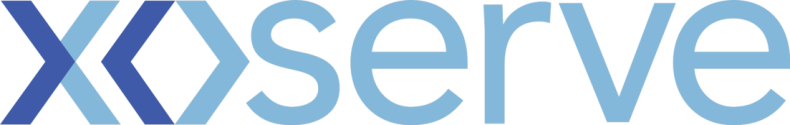 DSC Change ProposalChange Reference Number:  XRN4813Customers to fill out all of the information in this colourXoserve to fill out all of the information in this colour Please send the completed forms to: mailto:box.xoserve.portfoliooffice@xoserve.comDocument Version HistoryTemplate Version HistorySection A1: General DetailsSection A1: General DetailsSection A1: General DetailsChange TitleMigration of Xoserve InterfacesMigration of Xoserve InterfacesDate Raised21st November 201821st November 2018Sponsor OrganisationNational GridNational GridSponsor NamePaul JacobPaul JacobSponsor Contact DetailsPaul.jacob@nationalgrid.comPaul.jacob@nationalgrid.comXoserve Contact NameEmma RoseEmma RoseXoserve Contact Details Emma.rose@xoserve.comEmma.rose@xoserve.comChange StatusProposal / With DSG / Out for Consultation / Voting / Approved or RejectedProposal / With DSG / Out for Consultation / Voting / Approved or RejectedSection A2: Impacted PartiesSection A2: Impacted PartiesSection A2: Impacted PartiesCustomer Class(es) Shipper National Grid Transmission Distribution Network Operator IGT Shipper National Grid Transmission Distribution Network Operator IGTSection A3: Proposer Requirements / Final (redlined) ChangeSection A3: Proposer Requirements / Final (redlined) ChangeSection A3: Proposer Requirements / Final (redlined) ChangeThis request is in reference to the SAP PI interfaces on the SAP PI system now assigned to Cadent, subsequent to the separation of Cadent and NG SAP PI systems. Approximately 130-135 interfaces remain active on the Cadent SAP PI system, which will cease to function once the National Grid and Cadent Networks are separated in March 2019 The project requires the support of the Xoserve team to determine and clarify the following:Source/Target Applications on the Xoserve System SideSupport to identify impacted business processConfirmation of Individual Interface CriticalityConfirmation on interface frequency Confirmation of any required business health checks that need to be complete as part of cutover activitiesConfirmation if additional testing is required from Xoserve in addition to the SIT testingSign off of SIT testing from Xoserve team perspectiveAttached is the high level interface detail:Further Details:All migrations will be fix forward.The Project will actively monitor flows for a 4 week PIS period of interfaces triggers; where there may be annual interfaces the connectivity will be reported on and it will be logged by the AM team to monitor closely those interface not triggered in PIS period. PIS will be led by the project team.As is currently during PIS and after tickets will be raised in the first instance as P4 issues – however the project team will work to fix issues as a high priority during PIS.Key Project Contacts:IS PM – Paul Jacob – Paul.Jacob@nationalgrid.comIS Programme Manager – Andrew.Crust@nationalgrid.comThis request is in reference to the SAP PI interfaces on the SAP PI system now assigned to Cadent, subsequent to the separation of Cadent and NG SAP PI systems. Approximately 130-135 interfaces remain active on the Cadent SAP PI system, which will cease to function once the National Grid and Cadent Networks are separated in March 2019 The project requires the support of the Xoserve team to determine and clarify the following:Source/Target Applications on the Xoserve System SideSupport to identify impacted business processConfirmation of Individual Interface CriticalityConfirmation on interface frequency Confirmation of any required business health checks that need to be complete as part of cutover activitiesConfirmation if additional testing is required from Xoserve in addition to the SIT testingSign off of SIT testing from Xoserve team perspectiveAttached is the high level interface detail:Further Details:All migrations will be fix forward.The Project will actively monitor flows for a 4 week PIS period of interfaces triggers; where there may be annual interfaces the connectivity will be reported on and it will be logged by the AM team to monitor closely those interface not triggered in PIS period. PIS will be led by the project team.As is currently during PIS and after tickets will be raised in the first instance as P4 issues – however the project team will work to fix issues as a high priority during PIS.Key Project Contacts:IS PM – Paul Jacob – Paul.Jacob@nationalgrid.comIS Programme Manager – Andrew.Crust@nationalgrid.comThis request is in reference to the SAP PI interfaces on the SAP PI system now assigned to Cadent, subsequent to the separation of Cadent and NG SAP PI systems. Approximately 130-135 interfaces remain active on the Cadent SAP PI system, which will cease to function once the National Grid and Cadent Networks are separated in March 2019 The project requires the support of the Xoserve team to determine and clarify the following:Source/Target Applications on the Xoserve System SideSupport to identify impacted business processConfirmation of Individual Interface CriticalityConfirmation on interface frequency Confirmation of any required business health checks that need to be complete as part of cutover activitiesConfirmation if additional testing is required from Xoserve in addition to the SIT testingSign off of SIT testing from Xoserve team perspectiveAttached is the high level interface detail:Further Details:All migrations will be fix forward.The Project will actively monitor flows for a 4 week PIS period of interfaces triggers; where there may be annual interfaces the connectivity will be reported on and it will be logged by the AM team to monitor closely those interface not triggered in PIS period. PIS will be led by the project team.As is currently during PIS and after tickets will be raised in the first instance as P4 issues – however the project team will work to fix issues as a high priority during PIS.Key Project Contacts:IS PM – Paul Jacob – Paul.Jacob@nationalgrid.comIS Programme Manager – Andrew.Crust@nationalgrid.comProposed Release1st March 20191st March 2019Proposed Consultation Period  10 Working Days 20 Working Days 30 Working daysOther:  10 Working Days 20 Working Days 30 Working daysOther: Section A4: Benefits and Justification Section A4: Benefits and Justification Section A4: Benefits and Justification Benefit DescriptionWhat, if any, are the tangible benefits of introducing this change? What, if any, are the intangible benefits of introducing this change?Benefit DescriptionWhat, if any, are the tangible benefits of introducing this change? What, if any, are the intangible benefits of introducing this change?Xoserve business processes using SAP PI Interfaces will not fail on National Grid/Cadent Network separationBenefit Realisation When are the benefits of the change likely to be realised?Benefit Realisation When are the benefits of the change likely to be realised?March 2019Benefit Dependencies Please detail any dependencies that would be outside the scope of the change, this could be reliance on another delivery, reliance on some other event that the projects has not got direct control of.Benefit Dependencies Please detail any dependencies that would be outside the scope of the change, this could be reliance on another delivery, reliance on some other event that the projects has not got direct control of.Xoserve Separation ProjectSection A5: Final Delivery Sub Group RecommendationsSection A5: Final Delivery Sub Group RecommendationsSection A5: Final Delivery Sub Group RecommendationsUntil a final decision is achieved, please refer to section C of the form.Until a final decision is achieved, please refer to section C of the form.Until a final decision is achieved, please refer to section C of the form.Final DSG RecommendationApprove / Reject / DeferApprove / Reject / DeferDSG Recommended ReleaseRelease X: Feb / Jun / Nov XX or Adhoc DD/MM/YYYYRelease X: Feb / Jun / Nov XX or Adhoc DD/MM/YYYYSection A6: FundingSection A6: FundingSection A6: FundingFunding Classes  Shipper                                                             XX%   National Grid Transmission                             100%   Distribution Network Operator                         XX%   IGT                                                                   XX%                                                                           Shipper                                                             XX%   National Grid Transmission                             100%   Distribution Network Operator                         XX%   IGT                                                                   XX%                                                                          Service Line(s)Service Area 20: Gemini System ServicesService Area 20: Gemini System ServicesROM or funding details Funding Comments Section A7: CHMC Recommendation Section A7: CHMC Recommendation Section A7: CHMC Recommendation Change Status Approve – Issue to DSG Defer – Issue to Consultation Reject Approve – Issue to DSG Defer – Issue to Consultation RejectIndustry Consultation 10 Working Days 20 Working Days 30 Working daysOther: 10 Working Days 20 Working Days 30 Working daysOther:Expected date of receipt for responses (to Xoserve)XX/XX/XXXXXX/XX/XXXXDSC ConsultationDSC ConsultationDSC ConsultationIssued  Yes No Yes NoDate IssuedComms Ref(s)Number of ResponsesSection A8: DSC Voting OutcomeSection A8: DSC Voting OutcomeSection A8: DSC Voting OutcomeSolution Voting   Shipper                                      Approve / Reject / NA / Abstain  National Grid Transmission       Approve / Reject / NA / Abstain	  Distribution Network Operator   Approve / Reject / NA / Abstain  IGT                                             Approve / Reject / NA / Abstain   Shipper                                      Approve / Reject / NA / Abstain  National Grid Transmission       Approve / Reject / NA / Abstain	  Distribution Network Operator   Approve / Reject / NA / Abstain  IGT                                             Approve / Reject / NA / Abstain Meeting Date XX/XX/XXXXXX/XX/XXXXRelease DateRelease X: Feb / Jun / Nov XX or Adhoc DD/MM/YYYY or NARelease X: Feb / Jun / Nov XX or Adhoc DD/MM/YYYY or NAOverall Outcome Approved for Release X / Rejected Approved for Release X / Rejected VersionStatusDateAuthor(s)Summary of Changes0.1For Approval21/11/2018XoserveCP RaisedVersionStatusDateAuthor(s)Summary of Changes3.0Approved17/04/2018Emma SmithTemplate approved at ChMC on 11th July